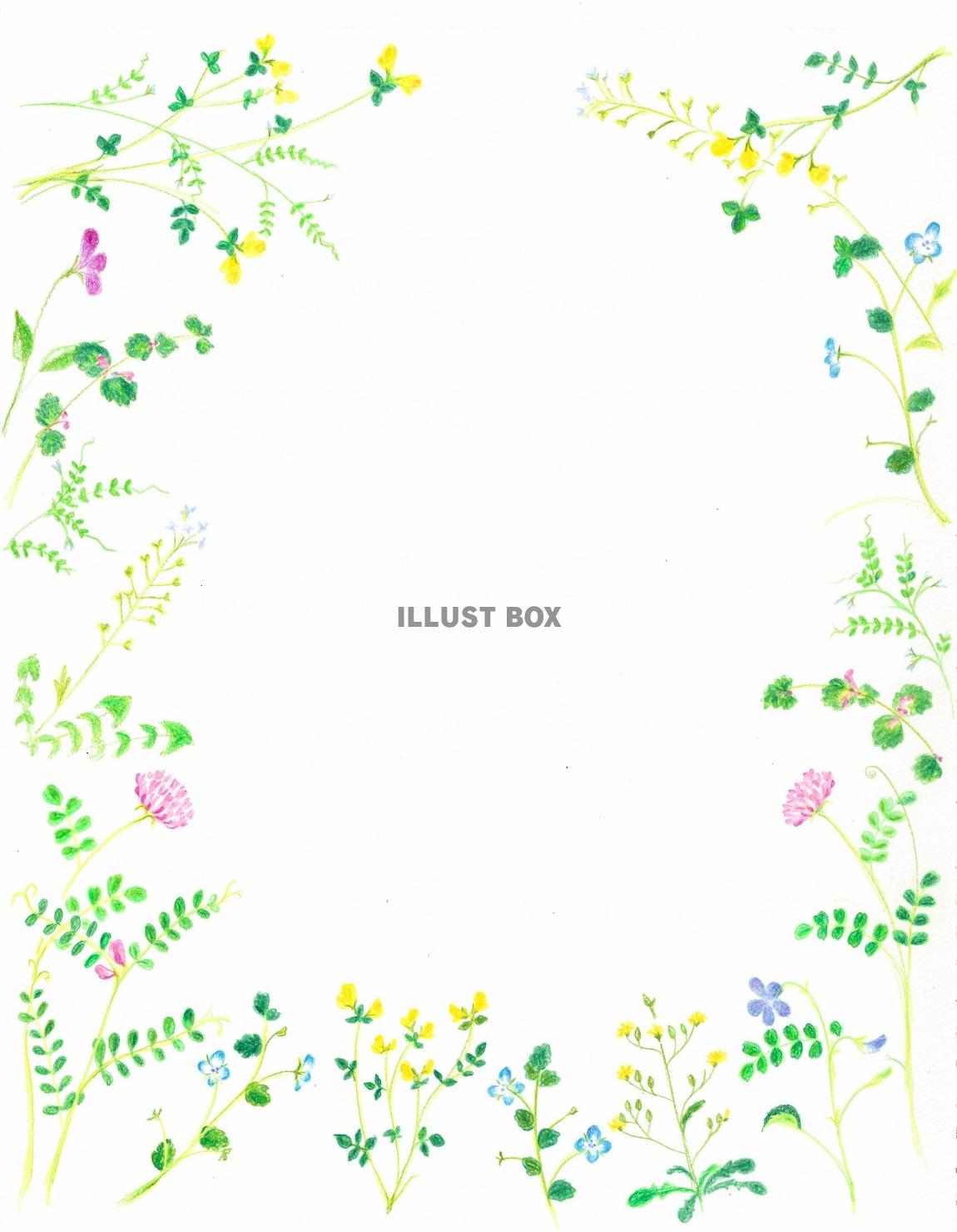 8/28（金）は１５時から診察致します。◆レーザー脱毛・針脱毛・ライムライト・アキュチップ・デルマトロン・リフトUP水光注射・ヘアーフィラー・ジェネシス・小林式・フラクショナルレーザーなどの　ご予約変更・キャンセルについて8/28（金）のご予約は8/22（土）１４時まで8/29（土）のご予約は8/28（木）１９時まで※時間を過ぎてからの変更・キャンセルはキャンセル代がかかりますのでご注意ください。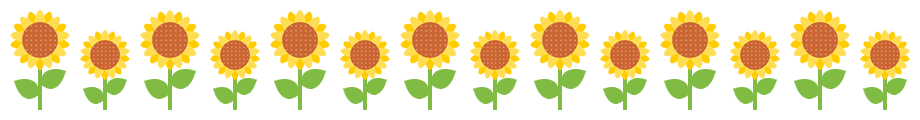 日月火水木金土16×17〇18×19〇20〇21〇22〇23×24×25×26×27×28〇29〇